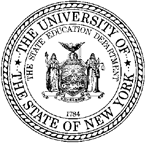 Adjunct Services790X - Coaching Supports - Not Job Placement RelatedAuthorization #Aware Participant IDVR District Office:  Vendor: VRC Name: SFS Vendor ID: Service Month:  Report Date:  Customer First Name: Customer Last Name: Customer Phone Number:  Customer Phone Number:  Customer Email Address:  Customer Email Address:  Coaching Support DetailsUnit of service = 1 hourPlease Discuss the Identified Outcome(s) of Coaching Support:Please Describe the Progress This Month and to Date:(Identify barriers addressed and any ongoing issues or concerns necessitating coaching)Discuss the Recommended Next Steps to Reach Intended Outcome of Services:Please include any additional comments or recommendations:Completed By:Printed NameTitlePhone: Email: 